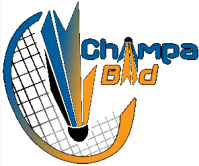 InscriptionSaison 2019-2020Nom : …………………………………………….. Prénom : ………………………..………….……………………….Date de naissance : ……………………………. Sexe :    M     FAdresse : N° ….. Rue ……………………………………………………………………………………………………..Code postal : …………………… Ville : ………………………………………………………………………………….Téléphone domicile : ……………………………. Portable : …………………………………………………………...E-mail : ……………………………………………………………………………………………………………………..Licence : 	 Renouvellement Champa’Bad    	 Déjà licencié FFBad	Nom de l’ancien club : ………………………………………		N° de licence : ……………………………………………….Cotisations : 	 	160 € 	Adultes avec entraînement (3 tournois offerts) (*)	 	110 €	Adultes loisirs (1 tournoi offert)	 	100 €	Etudiant (+ justificatif)  avec entraînement sous réserve de place disponible (même tarif) 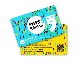 	 	100 €	Jeune <18 ans - N° de carte Pass’Région (**) : …………..…………………..	 	50 €	« Double licence FFBad » - N° de licence : ……………….……………..……..	(***) Réduction - Nom de la personne : ………………………………..………….……………………(*) l’inscription sur l’entraînement ne garantit pas une place. Votre chèque ne sera encaissé qu’après validation de votre inscription compétiteur. Dans le cas contraire, nous vous rendrons votre chèque contre un chèque de 110€ correspondant à la formule loisir.(**) Prévoir 2 chèques ; 1er chèque 70€, et 2eme Cheque 30€ qui sera déchiré si licence financée par Région AURA(***) Réduction de 5 € par personne à partir de la 2è licence du même foyer, soit 10 € pour 2 licences, 15 € pour 3, 20 € pour 4…Tournoi :  merci de cocher cette case si vous devez vous inscrire à un tournoi avant le 1er octobre 2019 								(dossier complet remis au plus tard le 15 jours avant le tournoi)Nom du tournoi et date du Tirage au sort :  ………………………………………………………………………………….…….Interclubs : êtes-vous intéressé pour intégrer une équipe d’interclubs ? seniors                          vétérans                     les deuxRèglement par	Montant : ………………………………………….………………….………………...chèque exclusivement	Banque : …………………………………………………………………….………….(1 règlement par dossier)	N° de chèque : …………………………………………………….…………………..	Nom du titulaire : …………………………………………………….………...……...	Besoin d’une attestation :  Oui      NonJe soussigné ……………………………………. reconnais avoir lu le Règlement Intérieur :(Mention manuscrite « Lu et approuvé ») : Signature de l’adhérent 
ou de son représentant légalRéservé à Champa’bad 	 Fiche d’inscription saison 2019-2020	 Formulaire de prise de licence FFBad 	 Certificat médical FFBad ou questionnaire de santé (QS-Sport)	 Autorisation parentale pour jeune mineur 	 PaiementRéservé à Champa’bad 	 Fiche d’inscription saison 2019-2020	 Formulaire de prise de licence FFBad 	 Certificat médical FFBad ou questionnaire de santé (QS-Sport)	 Autorisation parentale pour jeune mineur 	 Paiement